عثر على نوع اخر من الانموذجات الفنية المؤرخة لهذا العصر تمثلت بالاشكال العاجية منها تمثال امراة عارية مبتسمة واقفة وتتكئ على قاعدة مرتفعة ممسكة صدرها . نحتت بملامح وجه ضخمة وشعر كثيف يحيط بالراس ، والاذرع كانت صغيرة ومتحررة من كتلة الجسم عند منطقة الذراع اما الارجل فكانت ملتصقة ببعضها وضخمة وقد استعملت الاصباغ في بيان بعض التفاصيل.كما نحت على العاج ايضا مخلوقان مركبان ) سفينكس ( ، كان كلا منها ذو رأس بشري انثوي وبدن أسد ، سرح الشعر بشكل خصلتين على جانبي الراس تنتهيان بالتفافة حلزونية للاعلى وهي تشبه تسريحة رأس الالهة المصرية  ( هاتور   ( وفي الانموذج الثاني صف الشعر بنفس الشكل السابق الا انه يمتاز بوجود خصلة اخرى في قمة الراس  تمتاز الانموذجات العاجية بالعناية في أظهار التفاصيل والحركة الا ان اعضاء الجسم غير متناسقة . ويبدو ان العيون قد طعمت بمادة اخرى حيث كان البؤبؤ مجوفا .العاجيات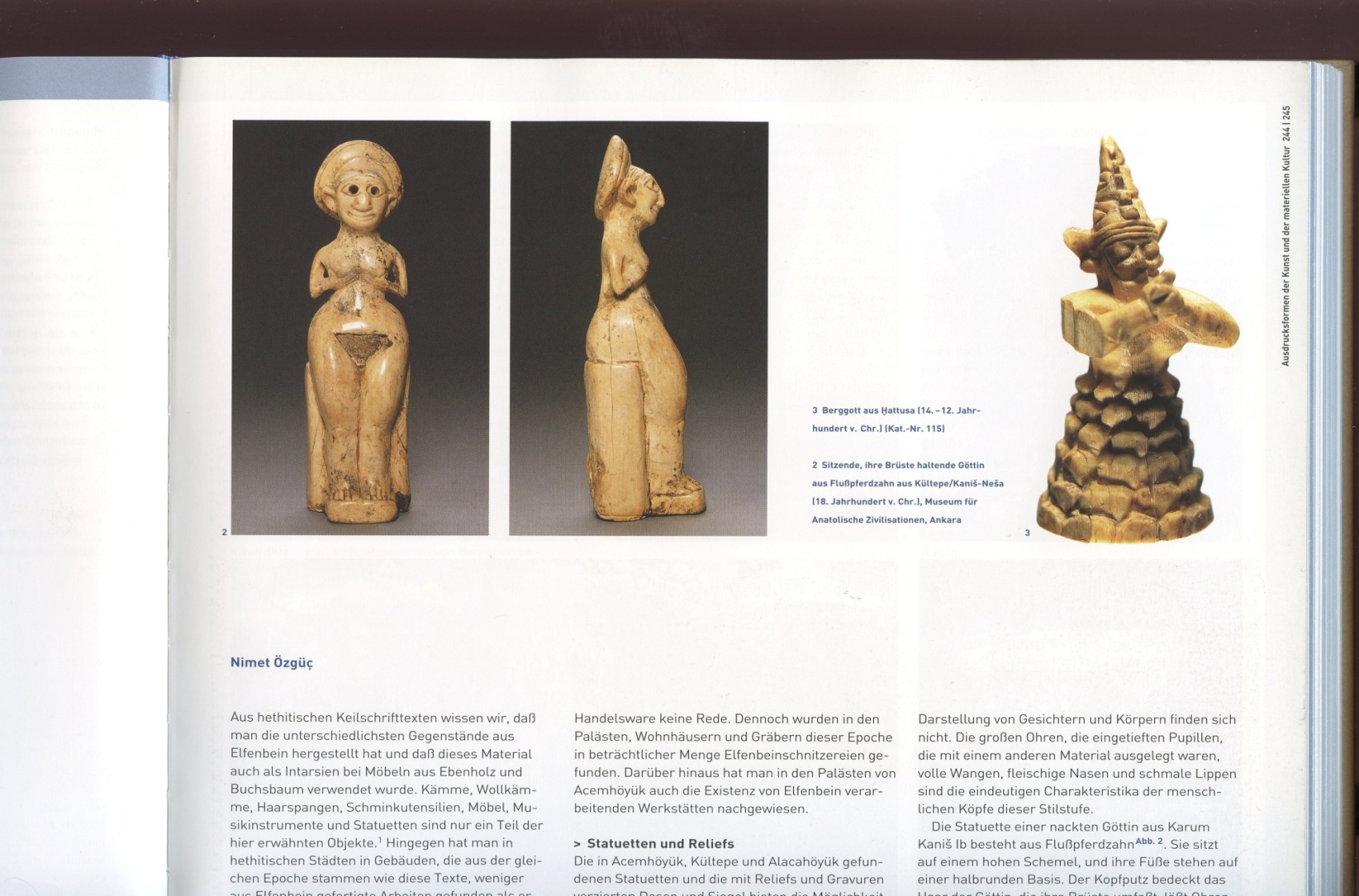 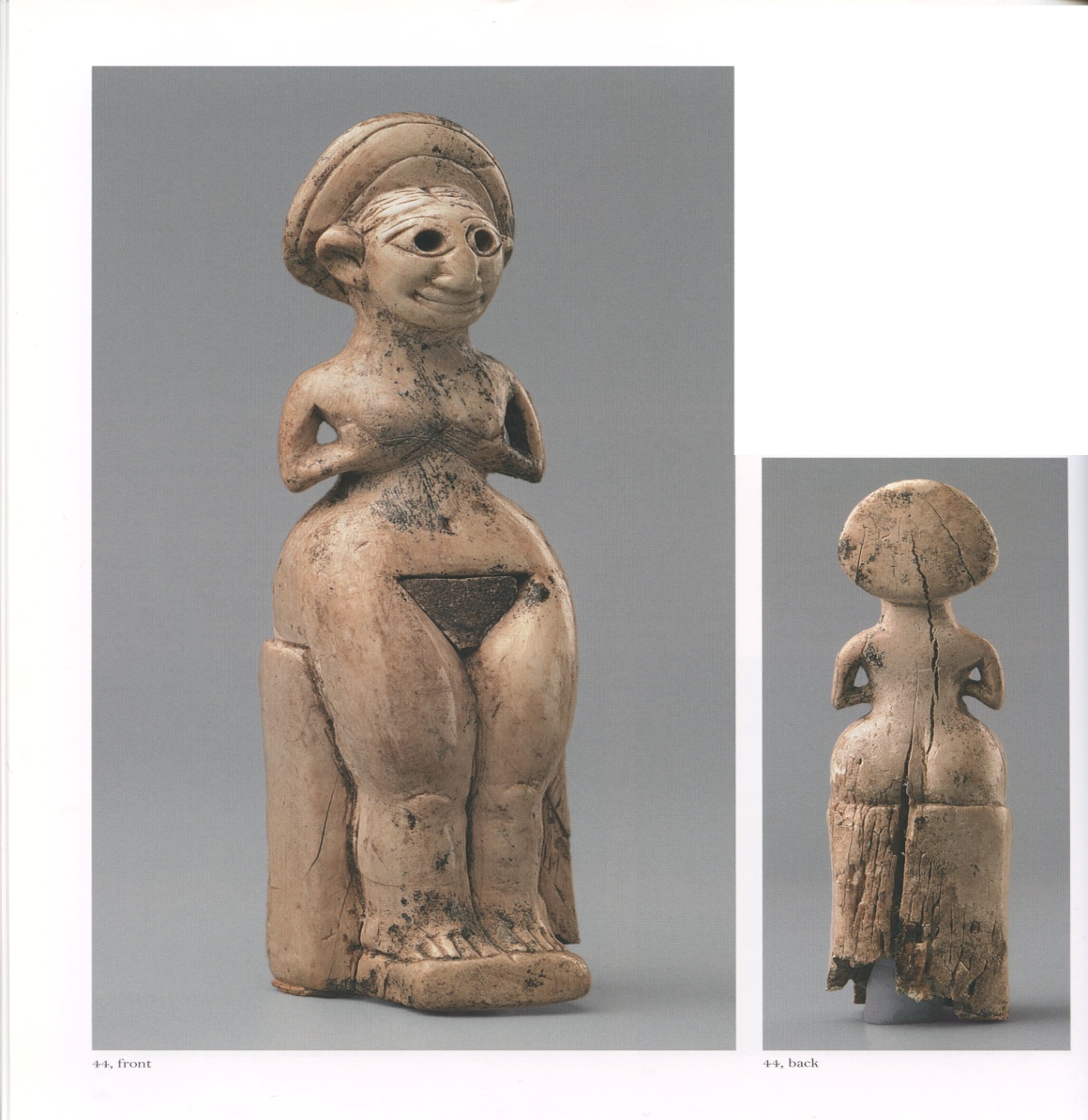 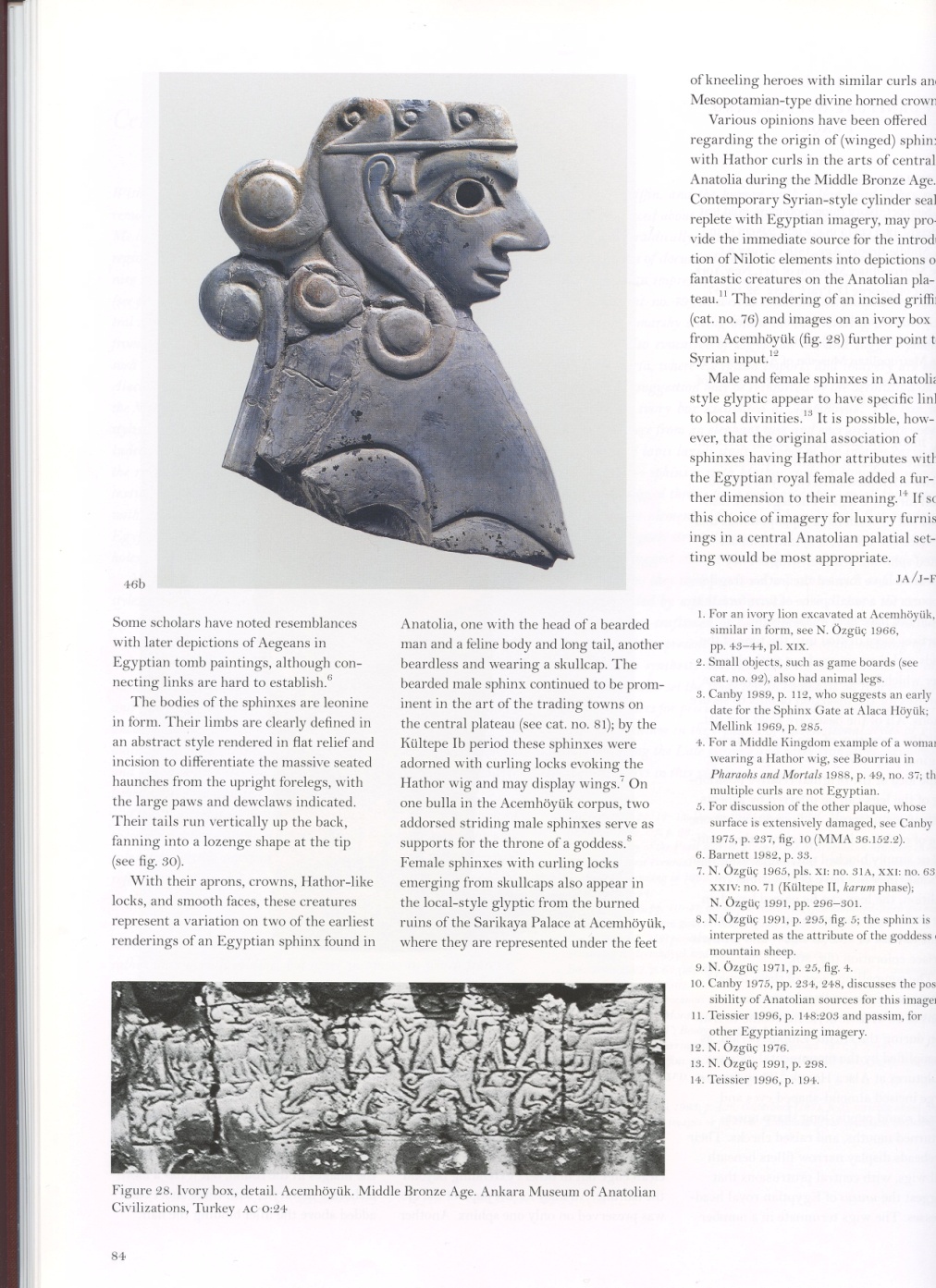 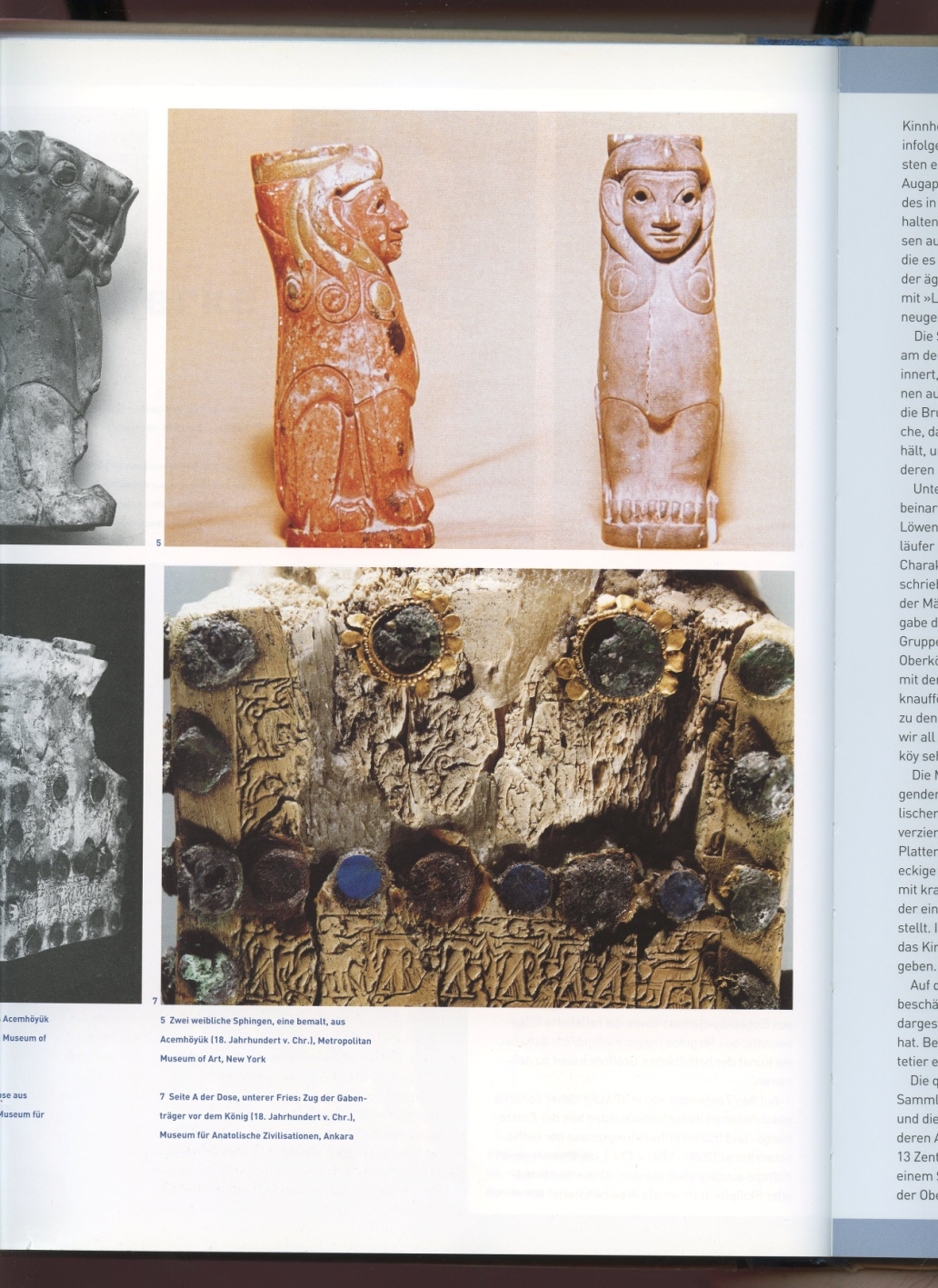 